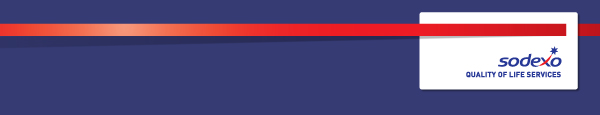 Employee Signature …………………………………………………………..		Date………………………………………………….Function:Operations – Front of HouseOperations – Front of HousePosition:  Facilities AssistantFacilities AssistantDate (in job since):TBCTBCImmediate manager 
(N+1 Job title and name):Customer Service LeadCustomer Service LeadAdditional reporting line to:Operations ManagerOperations ManagerPosition location:CambridgeCambridge1.  Purpose of the Job – State concisely the aim of the job.  1.  Purpose of the Job – State concisely the aim of the job.  1.  Purpose of the Job – State concisely the aim of the job.  To support the day-to-day duties within the Facilities Management team in order to deliver all Customer Experience activities. To work as an Ambassador for Sodexo and encourage engagement for all the services that we provide onsite. To support the Floor Captain and Housekeeping team with reactive activities that require a fast response or high frequency completion.To support the day-to-day duties within the Facilities Management team in order to deliver all Customer Experience activities. To work as an Ambassador for Sodexo and encourage engagement for all the services that we provide onsite. To support the Floor Captain and Housekeeping team with reactive activities that require a fast response or high frequency completion.To support the day-to-day duties within the Facilities Management team in order to deliver all Customer Experience activities. To work as an Ambassador for Sodexo and encourage engagement for all the services that we provide onsite. To support the Floor Captain and Housekeeping team with reactive activities that require a fast response or high frequency completion.2. Context and main issues – Describe the most difficult types of problems the jobholder has to face (internal or external to Sodexo) and/or the regulations, guidelines, practices that are to be adhered to.Will need to prioritise diverse workload and manage time efficiently and proactively.Will be required to attend and assist Client personnel of all levels in a variety of situationsWork in a varied environment of Clients, Customers, Sodexo colleagues and other service partners3.  Main assignments – Indicate the main activities / duties to be conducted in the job.To provide a 5-star customer service experience to customers within the buildingTo report all faults and issues to the Service Desk and relevant service partner as directed by the site services managerTo monitor and review the Multi-Functional Devices (printers) around the floor, top up paper and report faultsTo monitor and service the vend hubs and stationery hubs in the allocated areas, top up consumables as requiredTo deliver Hospitality in Compliance with Food Health and safety legislationSupport the catering team at times of high service deliveryTo support the furniture set-up within meeting rooms for CustomersTo assist in maintaining correct procedures for all deliveries, stores and store roomsTo report any customers complaints and compliments to a member of the management teamTo report any incident of accident, fire, loss, theft, damage, unfit food or other irregularities to a member of the management teamTo ensure all food waste is disposed of in correct manner in accordance with hygiene and environmental proceduresTo ensure all waste disposal areas are left clear and hygienic at all timesCarry out “spot” / reactive cleaning when requiredTo adhere to housekeeping standards for each areaEnsure that all stock items are monitored and rotated, and proper requisitions and stock transfer procedures are carried outTo liaise and assist in other areas as dictated by business needsTo relieve in this and other Establishments, from time to time, during holidays, sickness etc.4.  Accountabilities – Give the 3 to 5 key outputs of the position vis-à-vis the organization; they should focus on end results, not duties or activities.Support successful delivery of service specification through FM Service Desk reporting for allocated area To ensure that personal and working hygiene and safety standards are not less than Company & Statutory RegulationsTo ensure the security of stores, cupboards and any other area under your control and to prevent the abuse and/or destruction of Company propertyTo ensure that all areas are kept clean and tidy and to carry out all cleaning as laid down in cleaning scheduleEnsuring that self, colleagues and customers are working within a safe environment. That any unsafe practices are raised to appropriate members of the team to rectify5.  Person Specification – Indicate the skills, knowledge and experience that the job holder should require to conduct the role effectivelyFriendlyApproachableGood attention to detailAbility to work independently and part of a team“Can do” attitudeReliable and trustworthyAbility to challenge ideas and opinions in sometimes confrontational situations6.  Competencies – Indicate which of the Sodexo core competencies and any professional competencies that the role requires7.  Management Approval – To be completed by document owner